LCBC – Lorain County Bicycle Club    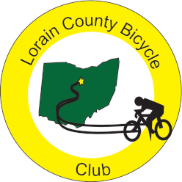 May 2024 NewsletterAs it rains on this last day of April, we are reminded that April showers bring May flowers and May bike riders. We celebrate the arrival of warmer weather by beginning our Tuesday and Thursday rides at 9 A.M. Thursday, May 2nd will be our first 9 A.M. start of the year. BanquetMay also brings our spring banquet where we celebrate our accomplishments from 2023 and share our plans and goals for 2024. The banquet will be held on Monday, May 13th at Oberlin’s Café Bella Luna beginning at 6 P.M. The café is located at 55 East College Street which is on the first block of East College Street off of Main Street. This will be a buffet style meal. The choices will be Chicken or Salmon. Please let President, Karla Hubbard, know if you have special needs and she will contact the restaurant to check on accommodations for you (e.g. no sauce, veggie.) The restaurant will provide non-alcoholic beverages. They do not have a liquor license, but private parties (the restaurant will be closed except for us) we can BYOB. As always, partners are welcome! We hope to see you all there to celebrate the 2023 Red Flannel success and to share our goals and accomplishments. Thanks to David Hersheiser for his work in planning this event.President's CornerMay is here! May brings the club's annual banquet and our first published ride of the season. I hope to see you all at Bella Luna on the 13th. As Ralph says ... "It is nice to see everyone in clothes". The JJJ (Jerry's Jeromesville Journey) will be on Memorial Day weekend, specifically, Saturday May 25th. We will need a volunteer or two to be at the Gasholder building to gather signatures on waivers for non-club-member riders. Please let me, or Karen Hobbs know if you are willing. Personally, I would like to challenge myself to ride the 100 mile route this year and I would like to dedicate my 100-mile goal to Lynn Keiser as she faces a difficult time. Now let's hope for beautiful weather on the 25th.KarlaCalendar CommentsFor weekend ride information, watch for emails from Clyde giving the route details.